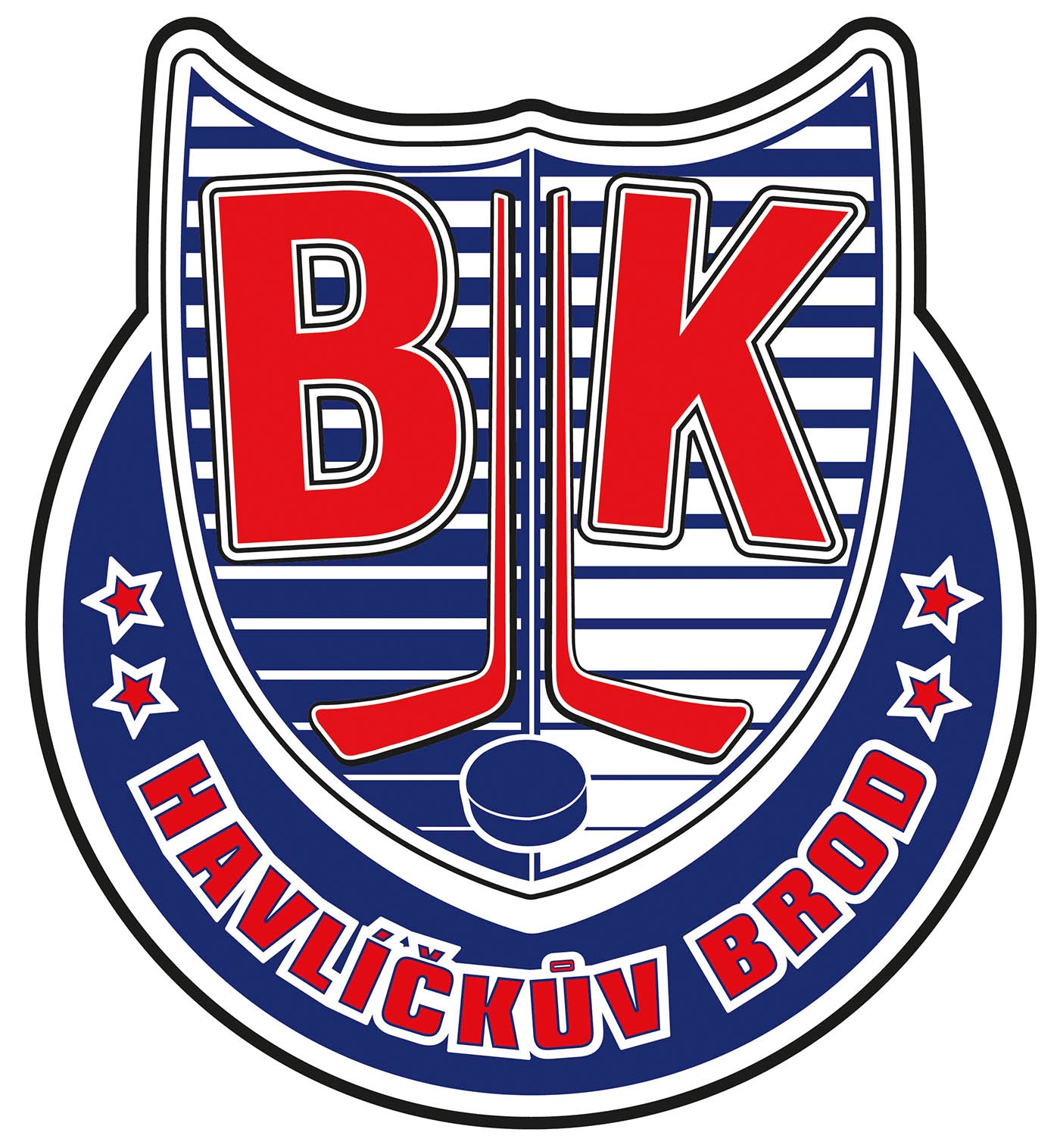 MEMORIÁL MARTINA ČECHAPROPOZICE TURNAJEBRUSLAŘSKÝ KLUB HAVLÍČKŮV BRODpořádá 25.3. - 26.3. 2017Hokejový turnaj hráčů 8. třídhráči narození v  roce 2003 a mladší(děvčata narozená v r. 2001 a mladší)Účast na turnaji potvrdit nejpozději do 20.2.2017!!!Všeobecná ustanovení:Datum konání:	25.3. - 26.3. 20172. Rozpis turnaje	sobota 2 zápasy + dovednostní soutěže					         od 8:15 do 18:00 hodin				neděle  2 zápasy 				od 8:30 do 16:30 hodin3. Místo konání:		Zimní stadion Kotlina, Havlíčkův Brod4. Ředitel turnaje:	Richard Cachnín  tel. +420 601  55 99 37                                     Holenda Leoš	    tel. +420 725  00 52 915. Startovné: 5.000,- Kč  placené při příjezdu. Ostatní náklady (doprava, strava, ubytování) si hradí každé mužstvo z vlastních prostředků.Podmínky účasti, soupiska, počet hráčů:Vedoucí družstev prosíme zaslat předem turnajové komisi seznam hráčů s čísly dresů a datum narození (formulář zápis o utkání). Hráčům, kteří nebudou splňovat tyto podmínky, nebude umožněno na turnaji startovat.Turnaje se může zúčastnit maximálně 18 hráčů a 2 brankáři.Technická ustanovení:Všechna mužstva sehrají 4 utkání (každý s každým).O pořadí v tabulce se rozhodne dle těchto podmínek:			a. počet bodů			b. vzájemné utkání			c. skóre (rozdíl vstřelených a obdržených branek), 			             větší počet vstřelených branek			d. losBodové hodnocení:			2 body - výhra v hrací době		1 bod - remíza 		0 bodů - prohra v normální hrací doběHrací doba3 x 15 minut čistého času. Po každé třetině dochází k výměně stran (2 min. pauza) a okamžitému zahájení hry.Úprava ledu  Po každé 2. odehrané třetině! DresyKaždé mužstvo musí mít dvě sady různobarevných dresů, tým uvedený jako hosté má právo výběru dresu.4. TrestyDle pravidel IHF5. ProtestyMusí být podány ihned po utkání turnajové komisi s poplatkem 500,-, který je v případě zamítnutí nevratný. Proti rozhodnutí turnajové komise není odvolání.6. Rozhodčí a zdravotní službaZajišťuje pořadatel turnaje7. Zakončení turnajeBude provedeno po skončení posledního utkání nástupem všech mužstev v dresech s trenéry na ledové ploše.8. CenyDružstva na 1. - 3. místě obdrží poháry a medaile.Po každém utkání bude vyhlášen z každého mužstva nejlepšího hráč utkání. Turnajová komise vyhlásí na závěr turnaje nejlepšího brankáře, útočníka, obránce a nejužitečnějšího hráče turnaje.9. StravováníPo dobu turnaje bude otevřena restaurace v prostorách ZS. Družstvům bude dle požadavků zajištěno stravování v restauraci na ZS.10. UbytováníHotelu Slunce (cca 10. min. od ZS) 450,-Kč/noc včetně snídaně- informace a objednávky pí. Nováková  tel.: 606 612 778Pro trenéry a členy realizačních týmů bude po celý turnaj občerstvení ve VIP prostorech HC Rebel.ROZLOSOVÁNÍ TURNAJE1. 	HC Hvězda Praha2.	BK Havlíčkův Brod 3. 	HC Dynamo Pardubice4. 	HK Mladí Draci Šumperk5. 	HC StrakoniceSOBOTA - úprav ledu po každém 2. třetině01. 08:30-9.50      BK Havlíčkův Brod  :  HC Hvězda Praha02. 10:00-11:30    HC Dynamo Pardubice : HK Mladí Draci Šumperk03. 11:45 -13:10   HC Strakonice : BK Havlíčkův Brod 04. 13:15-14:45    HC Hvězda Praha  :  HC Dynamo Pardubice05. 15:00-16:30    HK Mladí Draci Šumperk : HC Strakonice 16:45-17:45         DOVEDNOSTNÍ SOUTĚŽE DRUŽSTEVRychlost na 1 kolo ( součet časů třech hráčů z týmu)Obratnost slalom s kotoučem ( součet časů třech hráčů z týmu)Nájezdy na golmany (součet vstřelených branek pro hráče)  				        (součet obdržených branek pro golmany)NEDĚLE - úprav ledu po každém 2. třetině06. 08:30-09:50   BK Havlíčkův Brod :  HC Dynamo Pardubice07. 10:00-11:30   HC Hvězda Praha : HK Mladí Draci Šumperk08. 11:45-13:10   HC Dynamo Pardubice:  HC Strakonice09. 13:15-14:45   HK Mladí Draci Šumperk:  BK Havlíčkův Brod10. 15:00-16:20   HC Strakonice : HC Hvězda Praha16:25 - 16.45      SLAVNOSTNÍ VYHLÁŠENÍ VÝSLEDKŮ TURNAJE